         Waubun–Ogema–White Earth Community Schools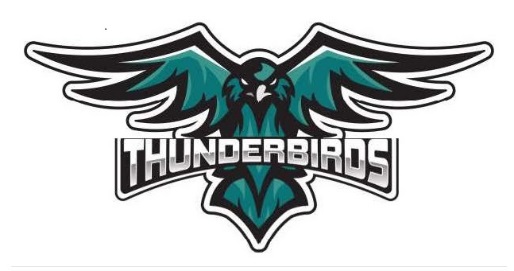 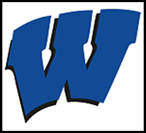        “Always Striving for Excellence”         Independent School district #435, 1013rd Street, Waubun, MN 56589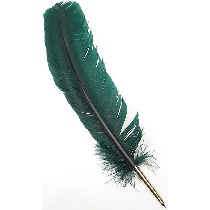 Lisa Weber		Eric Martinez		Laurie Johnson		Waubun School (218)473-6173Superintendent	5-12 Principal		K-4 Principal			Ogema School    (218)473-6174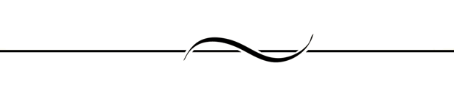 District Office1013 3rd Street									Waubun, MN 56589218-473-6171`Lisa Weber, Superintendent	Michelle Heisler, Business ManagerBoard MembersMrs. Christie Haverkamp, Chair38223 Cty. Hwy 34Ogema, MN 56569Mr. Derek Hoban, Vice Chair33000 US Highway 59Callaway, MN 56521Mr. Allan Haugo, Clark1087 310th Street Waubun, MN 56589Mr. John Zima, Treasurer27639 Cty Rd 112Waubun, MN 56569Mr. Terry Dorman, Director35358 250th AveOgema, MN 56569Mrs. Vikki Bevins, Director28753 374th St.Waubun, MN 56589Mr. Nick McArthur, Director36986 313 AveOgema, MN 56569